This is the back page.  It gets glued down to your comp book after you have filled out the rest of the sheet.Theorem 12-4-1A composition of two isometries is an ___________________________________________________.  Duh.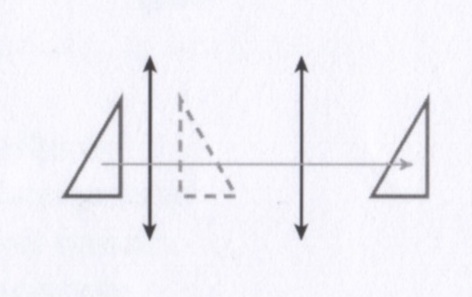 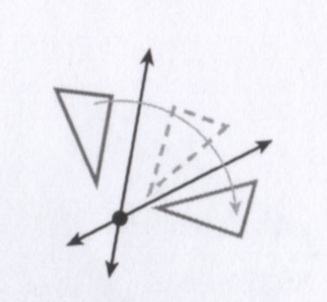 Theorem 12-4-3Any translation or rotation is equivalent to two _________________________________________________________.Cut out the top section- all the way to the fold.Leave the middle sections.Theorem 12-4-2The composition of two _____________________________________ across two ______________________________________________ lines is equivalent to a ____________________________________________.The translation vector is perpendicular to the lines.The length of the translation vector is twice the distance between the two lines.Theorem 12-4-2The composition of two _____________________________________ across two ______________________________________________ lines is equivalent to a ____________________________________________.The center of rotation is the intersection of the lines.The angle of rotation is twice the measure of the angle formed by the lines.Cut out the bottom section- all the way to the fold.Across parallel linesAcross intersecting lines